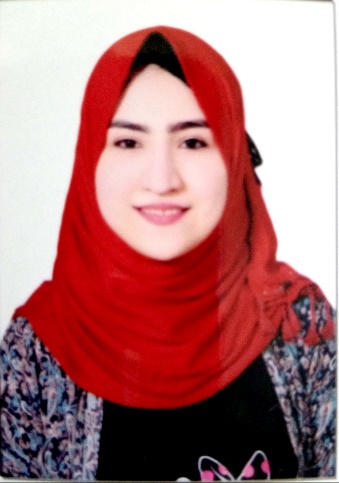 Heba Ebrahim Mahsoub Abo-ElanenE-mail: hebaa.ebraheem1998@gmail.com
 Mobile: +21018735127Objectives Seeking a challenging position in reputable organization where my work background and interpersonal skills are well developed and utilized in order to improve my communication skills. To utilize international exposure within an innovative organization with prides itself in its high standard and encourages both company and employee growth.Highest Education(2016-2020) Bachelor Degree in ScienceExcellent with honors  Majoring in special Microbiology                        Tanta University-EgyptGraduation project 2020Role of Bacteria in Plastic DegradationExcellent degreeCourses and TrainingScientific research center and measurement2019Medical Chemical AnalysisAttended the following Animal Models for studying Human Diseases obesity, Metabolism and cardiovascular diseasesAt faculty of veterinary Medicine, Suez canal university on Tuesday 13th October 2020Presented by Prof.Dr Amal El-Nahla professor of physiology faculty of veterinary medicine  Computer& IT        Microsoft Office™ (Word™, Excel™, PowerPoint™)   Windows™ Language   English: Excellent  Arabic: Native	  German: basicSkillAbility to stay calm under pressure.Computer literacy.Able to work flexible schedule.Strong interpersonal skills.Organized and detail oriented.Time Management Skills.Communication Skills. Personal BackgroundNationality:              Egyptian Date of Birth:           January 17, 1998Marital Status:         singleGender:                   femaleAddress:                Al-Galaa street,treaty roadAl-santa ,Al-Gharbia GovernorateSubjectMicrobiology specialist